муниципальное образование«зеленоградский городской округ» КАЛИНИНГРАДСКОЙ ОБЛАСТИГЛАВАПОСТАНОВЛЕНИЕ«07» сентября 2020 года № 98ЗеленоградскОб отмене общественных обсуждений в форме общественных слушаний по проектной документации: «Реконструкция «Свайно – ячеистой бермы в п. Лесной на Куршской косе», включая материалы по оценке воздействия намечаемой хозяйственной и иной деятельности на окружающую среду (ОВОС), являющейся объектом государственной экологической экспертизы	Рассмотрев обращение ГБУ КО «Балтберегозащита» от 04.09.2020г. (вх.№178), руководствуясь статьей 27 Устава Зеленоградского городского округа,  п о с т а н о в л я ю:Отменить общественные слушания по проектной документации: «Реконструкция «Свайно – ячеистой бермы в п. Лесной на Куршской косе», включая материалы по оценке воздействия намечаемой хозяйственной и иной деятельности на окружающую среду (ОВОС), назначенные к проведению на  5 октября 2020 года. Отменить постановление главы муниципального образования «Зеленоградский городской округ» от 26 августа 2020 года № 97                           «О проведении общественных обсуждений в форме общественных слушаний по проектной документации: «Реконструкция «Свайно – ячеистой бермы в п. Лесной на Куршской косе», включая материалы по оценке воздействия намечаемой хозяйственной и иной деятельности на окружающую среду (ОВОС), являющейся объектом государственной экологической экспертизы».Опубликовать постановление в газете «Волна» и разместить на официальном сайте органов местного самоуправления Зеленоградского городского округа.ГлаваЗеленоградского городского округа	    		                    С.В. Кулаков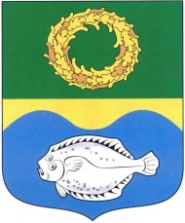 